                           Fiche de préparation                        Prépa Titre de l’activité : L’arbre, mon amiÂge ; cycle : 3ème maternelle.Objectif : Permettre de découvrir l’arbre au fil des saisons, de rentrer en contact avec lui, d’éveiller ses sens, de le comprendre…mais aussi, et surtout d’apprendre à le regarder et le respecter.Objectif : Permettre de découvrir l’arbre au fil des saisons, de rentrer en contact avec lui, d’éveiller ses sens, de le comprendre…mais aussi, et surtout d’apprendre à le regarder et le respecter.Compétence ciblée :IS 1.4.1 : Repérer un vivant selon des caractéristiques : naître, grandir, se nourrir.Repérer des caractéristiques d’un vivant à partir de la perception sensorielle.Sollicitées :SP 4.6.1 Utiliser un vocabulaire précis et adapté à la situation.Construire des champs lexicaux en rapport avec son vécu, ses émotions, ses ressentis.Compétence ciblée :IS 1.4.1 : Repérer un vivant selon des caractéristiques : naître, grandir, se nourrir.Repérer des caractéristiques d’un vivant à partir de la perception sensorielle.Sollicitées :SP 4.6.1 Utiliser un vocabulaire précis et adapté à la situation.Construire des champs lexicaux en rapport avec son vécu, ses émotions, ses ressentis.Matériels :Un appareil photo.Des pastels et crayons gras Des feuilles.Un bandeau par paire d’enfant.Un panier pour récolter des trésors.Matériels :Un appareil photo.Des pastels et crayons gras Des feuilles.Un bandeau par paire d’enfant.Un panier pour récolter des trésors.Déroulement :Séance de 30 minutes dans le parc.Demandez aux enfants de se mettre par paires. (Les rôles seront inversés pour que chaque enfant puisse vivre l’expérience).1 enfant sur 2 a les yeux bandés, chaque enfant est amené par son partenaire vers un arbre que ce dernier a choisi.Après une exploration libre, ce partenaire va l’aider grâce au tutoriel à découvrir l’arbre par des suggestions précises telles que « Touche l’écorce ! Frottes-y ta joue ! Peux-tu entourer l’arbre de tes bras ? Est-ce que tu sens ses racines ? Peux-tu deviner s’il y a des petits habitants ? Peux-tu toucher des feuilles ? Le guide peut diriger les mains vers des parties intéressantes de l’arbre, un creux, de la mousse.Durant l’exploration, les enfants s’expriment tout haut.Avec l’aide de son guide l’enfant fera à l’aide d’une feuille de papier blanc et d’un pastel, l’empreinte de l’écorce de son arbre.Ensuite il pourra récolter diverses choses au pied de son arbre, ces indices pourront peut-être l’aider à le retrouver.Quand l’exploration est terminée, on revient au point de départ, par un chemin détourné. Le bandeau est alors ôté des yeux et l’enfant qui a observé par le toucher, l’ouïe, l’odorat, essaye avec les yeux et les indices récoltés de retrouver « son arbre ».Ensuite c’est l’enseignant qui questionne les enfants afin de pousser encore plus loin leurs recherches, découvertes et descriptions.Continuités possibles durant l’année scolaire :Retrouver son arbre à chaque saison. Le décrire et représenter les changements et pourquoi. Que se passe-t-il ?Recherche sur ce que nous apporte l’arbre dans notre vie de tous les jours ? Est-il important et pourquoi.Réaliser du papier recyclé.Déroulement :Séance de 30 minutes dans le parc.Demandez aux enfants de se mettre par paires. (Les rôles seront inversés pour que chaque enfant puisse vivre l’expérience).1 enfant sur 2 a les yeux bandés, chaque enfant est amené par son partenaire vers un arbre que ce dernier a choisi.Après une exploration libre, ce partenaire va l’aider grâce au tutoriel à découvrir l’arbre par des suggestions précises telles que « Touche l’écorce ! Frottes-y ta joue ! Peux-tu entourer l’arbre de tes bras ? Est-ce que tu sens ses racines ? Peux-tu deviner s’il y a des petits habitants ? Peux-tu toucher des feuilles ? Le guide peut diriger les mains vers des parties intéressantes de l’arbre, un creux, de la mousse.Durant l’exploration, les enfants s’expriment tout haut.Avec l’aide de son guide l’enfant fera à l’aide d’une feuille de papier blanc et d’un pastel, l’empreinte de l’écorce de son arbre.Ensuite il pourra récolter diverses choses au pied de son arbre, ces indices pourront peut-être l’aider à le retrouver.Quand l’exploration est terminée, on revient au point de départ, par un chemin détourné. Le bandeau est alors ôté des yeux et l’enfant qui a observé par le toucher, l’ouïe, l’odorat, essaye avec les yeux et les indices récoltés de retrouver « son arbre ».Ensuite c’est l’enseignant qui questionne les enfants afin de pousser encore plus loin leurs recherches, découvertes et descriptions.Continuités possibles durant l’année scolaire :Retrouver son arbre à chaque saison. Le décrire et représenter les changements et pourquoi. Que se passe-t-il ?Recherche sur ce que nous apporte l’arbre dans notre vie de tous les jours ? Est-il important et pourquoi.Réaliser du papier recyclé.Réalisation du cadre pour garder une trace de son arbreAvec des branches récoltés dans le parc, nous allons construire un cadre.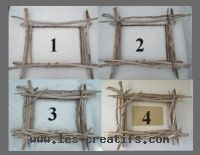 Ce cadre servira de support pour y placer les différents éléments récoltés de son arbre.Celui-ci continuera d’évoluer tout au long de l’année. Réalisation du cadre pour garder une trace de son arbreAvec des branches récoltés dans le parc, nous allons construire un cadre.Ce cadre servira de support pour y placer les différents éléments récoltés de son arbre.Celui-ci continuera d’évoluer tout au long de l’année. 